TP Essais de systèmes MOTORISATION D'UN VÉHICULE ÉLECTRIQUELe but est d’analyser le fonctionnement d’un véhicule électrique dans différentes configurations. Le véhicule étudié est un prototype dont l’étude permettra la mise au point d’un véhicule électrique.Consignes :Les calculs demandés seront vérifiés et validés à l’aide d’un logiciel de simulation.Il faut réaliser et expliquer vos calculs.AN : faire l’application numérique pour cette question.On note VVE la vitesse linéaire du véhicule et F la force de traction.Caractéristiques principales du véhiculeLa masse totale du véhicule en charge est m= 1000 kg. Sa vitesse nominale est fixée à VVEm = 90km.h-1.Les pneus ont un diamètre sous charge de 0,5m.La vitesse nominale du moteur (électrique) est   Nm = 7.000 tr.mn-1.Le moteur électrique entraine 2 roues par l’intermédiaire d’un réducteur de vitesse.La batterie moteur a une tension de 280V.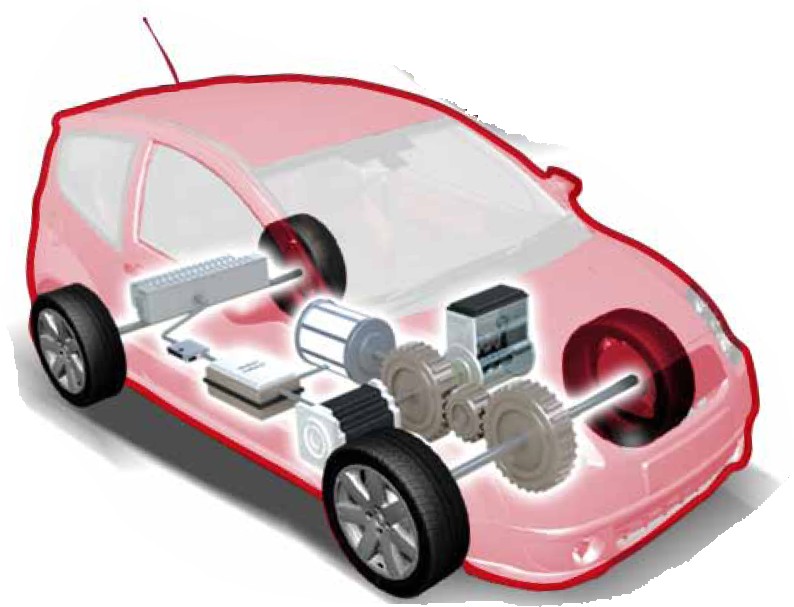 A / Première partie : Rappels de mécaniquePour imprimer une accélération a à un mobile de masse m en déplacement linéaire sur un plan horizontal, il faut lui appliquer une force F telle que F=m.a (on supposera que le mouvement et la force sont colinéaires pendant tout le TP )La puissance mécanique est :soit le produit d'une force par une vitessesoit le produit d'un couple par une vitesse de rotation.PréliminairesDéfinition des variables utilisée, notez l’unité pour chaque variable : Compléter le tableau en mettant  les formules et les unités :B Analyse préliminaireB1/ Calculer la circonférence Pp d'un pneu de la voiture. AN.B2/ En reprenant les définitions de la puissance mécanique et en supposant que la force de traction est fournie de façon identique par les 2 roues déterminer la relation entre le couple sur chaque roue motrice et la force de traction.Exprimer le couple moteur en fonction de F, v, et ΩrB3/ Calculer le rapport D de la transmission. Cette grandeur est le quotient de la vitesse de rotation du moteur par la vitesse de rotation des roues. AN.Nota : le rendement du réducteur est de 0,86. Il sera pris égal à 1 dans ce TP pour faciliter la compréhension et les calculs. B4/ Compléter le tableau en donnant le nom et les unités pour chaque terme de la loi suivante :  J dΩ/dt = Cm – CrC/ Vérification des résultats à l’aide du logiciel de simulation MatlabOuvrir le logiciel et le fichier Vehicule_MCC.mtb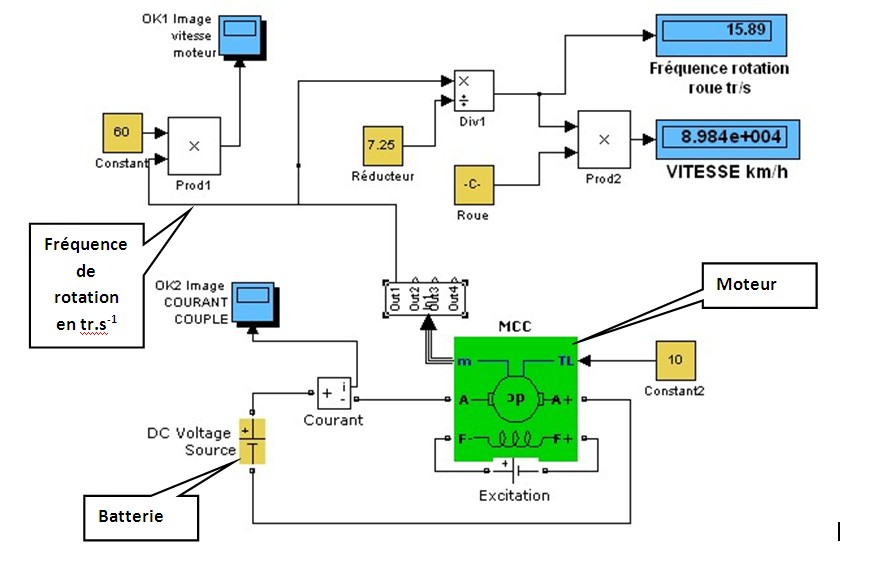 C1 Valider le modèle en vérifiant les éléments suivantsC2 Comportement en phase d’accélération. AN.Conclure :  quelle loi permet de comprendre l’évolution du temps mis par le véhicule pour atteindre 90% de sa vitesse maximale en fonction des différentes valeurs du couple résistant.D / Analyse du fonctionnement pour un fonctionnement sur route plate.On va tester le fonctionnement du véhicule qui est soumis à la résistance de l’air et aux imperfections des roulements.Cet essai doit permettre de comprendre le fonctionnement en vitesse maximale.D1/ Force de pénétration dans l’air : La force de pénétration dans l'air Fair est proportionnelle au carré de la vitesse du véhicule VVE. Elle est égale à 1/2.ρ.S.Cx .V2  où le terme S.Cx vaut 0,8m² et la masse volumique de l'air ρ a pour valeur 1,3kg.m-3. Calculer la force nécessaire pour vaincre la force de pénétration dans l'air à la vitesse maximale. AN .D2/ Force de résistance au roulement : La force de résistance au roulement FR en fonction de la vitesse du véhicule VVE est donnée par la relation FR = mg(12,5.10-3 + 1,5.10-6.(VVE)2) où VVE est exprimée en km.h-1 et g vaut 9,81m.s-2. Calculer FR pour la vitesse maximale. AN.D3 Pour la vitesse de 90km.H-1, calculer la puissance que doit développer le moteur pour vaincre la force de résistance au roulement et la force de pénétration dans l’air. AN.D4 ouvrir le fichier Vehicule_MCC_loi_cpl.mtb  Vérifier le calcul ci-dessus.E/ Réponse du véhicule lors des accélérationsPrincipe : on va tester la réaction du véhicule lorsqu’on demande une accélération entre 0km.h-1  et 25km.h-1. Cet essai doit permettre de prévoir le fonctionnement lors des phases d’accélération. Un essai avec Cr=10N.m est donné avec les calculs pour vérifier l’équation.Vous avez à réaliser deux autres essais avec Cr=30N.m. AN. Puis avec Cr=0N.m  AN.L’équation mise en jeu est   J dΩ/dt = Cm – CrRappel : pour la MCC  C=K.I    on a pour ce moteur K=0,308 N.m/AD’autre part on a J=1 kg.m2On donne dΩ/dt = (2 x 3.14)/60 x dN/dt avec N vitesse en tr.mn-1Ouvrir le fichier Véhicule_H1QEssai réalisé pour une accélération de 0 à 25km.h-1 avec un couple résistant de 10N.m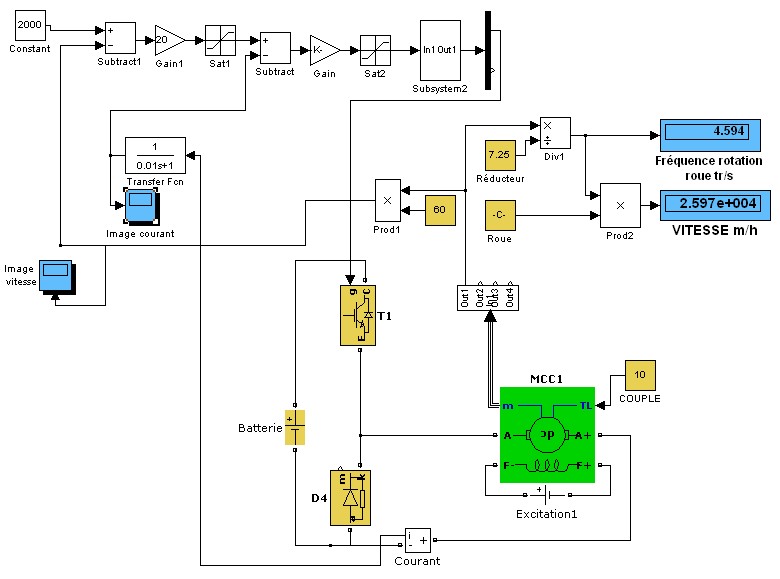 Relevé :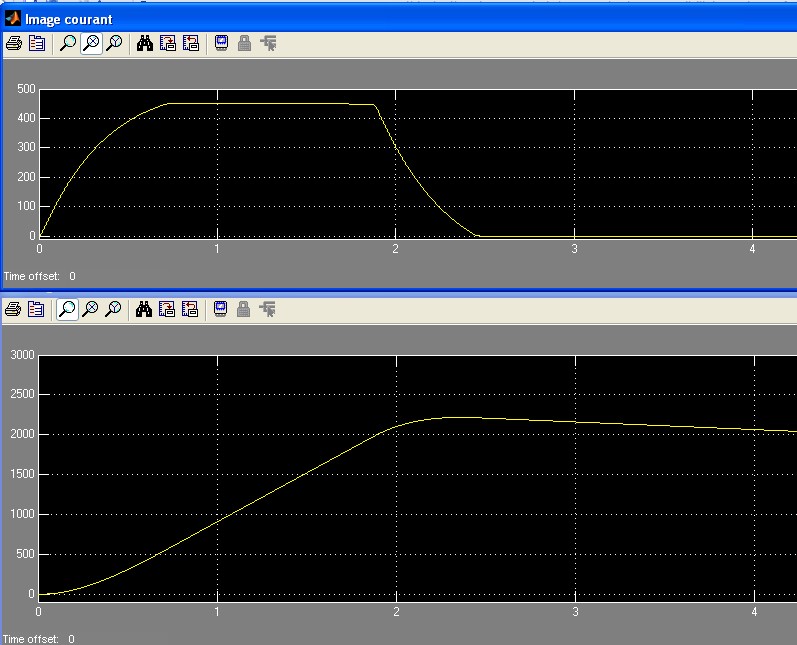 Pour ce relevé on a dN=1000tr.mn-1 et dt = 0,8sSoit d’une part : dΩ/dt = 130,9 rd.s-2 et donc J. dΩ/dt= 130,9  N.mD’autre part Cm = 450 x 0,308= 138,6N.m donc Cm-Cr= 128,6NmOn vérifie donc l’équation  J dΩ/dt = Cm – Cr  (erreur de 1,7% due à la mesure sur le chronogramme).BTS 1 ElectrotechniqueEssais de SystèmesComportement des charges mécaniquesMOTORISATION D'UN VÉHICULE ÉLECTRIQUE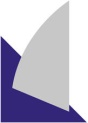 2009-2010Référence TP Comportement des charges mécaniquesMOTORISATION D'UN VÉHICULE ÉLECTRIQUESystémes : MatlabVitesse linéaireFréquence de rotation roueFréquence de rotation roueFréquence de rot. moteurForce de traction vVEΩrnrΩmFKm.h-1 ou m.s-1Couple sur chaque roueCouple moteurAccélération linéaireRendement Masse du véhiculeCrCmaηmDéfinitionFormuleUnitésPrincipe fondamental de la dynamique pour un solide de masse m en translation.Puissance d’un mobile de masse m en mouvement de translation à vitesse constante v.Puissance d’un mobile de moment d’inertie J à vitesse constante Ω pour un mouvement de rotation.Relation entre    Ωr    et   nr.Relation entre vVE et ΩrTermeNom Unité JdΩ/dtCm – CrTension batterieValidité de la mesure OK1. Expliquer pourquoi ce relevé donne la vitesse moteur en tr/mn.Validité de fréquence de rotation roue tr/s.Validité  de VITESSE en m/HQuelle relation permet de dire que OK2 donne l’image du couple moteurEssai à réaliserTemps de réponse à 90%Vitesse finale atteinte en 20sAvec un couple résistant de 0Nm, mesurer le temps mis par la voiture pour atteindre 90% de sa vitesse maximale. Relever la vitesse finale.Modifier le couple résistant (10Nm) et faire de nouveau la mesure du temps mis par la voiture pour atteindre 90% de sa vitesse maximale.Relever la vitesse finale.Modifier le couple résistant (20Nm) et faire de nouveau la mesure du temps mis par la voiture pour atteindre 90% de sa vitesse maximale.Relever la vitesse finale.Modifier le couple résistant (30Nm) et faire de nouveau la mesure du temps mis par la voiture pour atteindre 90% de sa vitesse maximale.Relever la vitesse finale.